ПриложениеОПЕРАТИВНЫЙ ЕЖЕДНЕВНЫЙ ПРОГНОЗвозникновения чрезвычайных ситуаций на территории	Российской Федерации на 16 января 2022 г.	ДАЛЬНЕВОСТОЧНЫЙ ФОПрогноз опасных и неблагоприятных метеорологических условийМетеорологическая обстановкаНа территории округа гололедица, местами снег, туман. В Приморском крае, на юге Хабаровского, Камчатского краев, на юге Сахалинской области, на юге Курильских островов сильный снег, метель. На северо-западе Республики Саха (Якутия), в Приморском, Камчатском краях, на юге Хабаровского края, на юге Магаданской области, в Сахалинской области, на юге Курильских островов сильный ветер с порывами 15-20 м/с, на востоке Чукотского АО 20-25 м/с. 1.2.Гидрологическая обстановка: На реках округа наступил зимний режим, установился ледостав, отмечается постепенное истощение русловых запасов. Японское море, Татарский пролив высота волн 3.5-6 м (6 баллов).Охотское море высота волн 2-3.5м (5 баллов).Берингово море высота волн 2-3.5м (5 баллов).Прогноз ЧСПриродные и природно-техногенные ЧСПовышается вероятность возникновения чрезвычайных ситуаций «нарушение условий жизнедеятельности населения» до муниципального уровня на территории Республики Саха (Якутия), в Приморском, Камчатском краях, на юге Хабаровского края, на юге Магаданской области. в Сахалинской области, на юге Курильских островов, связанных с повреждением (обрывом) ЛЭП и линий связи, обрушением слабо укрепленных, широкоформатных, ветхих конструкций (Источник ЧС – сильный, очень сильный порывистый ветер). Существует высокая вероятность ЧС, связанных с затруднением в движении автотранспорта, перекрытием трасс для движения и увеличением количества ДТП на автодорогах федерального, регионального и местного значения, а так же в работе аэропортов и вертолетных площадок на территории округа (Источник ЧС – туман, гололедица), в Приморском крае, на юге Хабаровского, Камчатского краев, на юге Сахалинской области, на юге Курильских островов (Источник ЧС – сильный снег, метель).Прогнозируется вероятность возникновения чрезвычайных ситуаций
до муниципального уровня на акватории Японского моря, Татарского пролива, связанных с авариями и повреждениями на судах при нарушении правил судоходства в условиях осложненной синоптической обстановки. Возможны повреждения судов у причалов, береговых сооружений (Источник ЧС – волнение моря до 6 баллов).Возникает вероятность происшествий и чрезвычайных ситуаций, вызванных перекрытием дорог, нарушением работы транспорта, повреждением зданий и сооружений, нарушением работы систем жизнеобеспечения населения, угрозой населению, спортсменам, туристам в районах схода самопроизвольных и принудительно вызванных снежных лавин в горных районах Республик Бурятия, Саха (Якутия), Забайкальского, Камчатского, Хабаровского краев, Магаданской, Сахалинской областей, Чукотского автономного округа (Источник ЧС – сход снежных лавин).Техногенные ЧС Прогнозируется вероятность возникновения чрезвычайных ситуаций 
до локального уровня, связанных с авариями в работе систем коммунального жизнеобеспечения, а также риск возникновения техногенных пожаров (в т.ч. взрывов бытового газа) на территории округа (Источник ЧС – низкие температуры воздуха, износ оборудования, нарушение и несоблюдение производственно-технологических норм и правил эксплуатации газового оборудования).СИБИРСКИЙ ФОПрогноз опасных и неблагоприятных метеорологических условийМетеорологическая обстановкаНа территории округа гололедица, местами снег, на юго-востоке туман. В Республике Алтай, Алтайском крае сильный снег, мокрый снег, метель, налипание мокрого снега. На всей территории округа, кроме Республики Тыва, Иркутской области сильный ветер с порывами 15-20 м/с. Гидрологическая обстановка.На реках округа установился ледостав. На реках округа установился ледостав. Повышение уровня воды (на 37 см) отмечается на Енисее у с. Казачинское. Ледостав установился на р. Ангара в районе д. Татарка. На Енисее у пгт Стрелка (Красноярский край) наблюдается стабилизация гидрологической обстановки; 16 января продолжится спад уровня воды.Прогноз ЧСПриродные и природно-техногенные ЧСПовышается вероятность возникновения чрезвычайных ситуаций «нарушение условий жизнедеятельности населения» до муниципального уровня 
на всей территории округа, кроме востока Республики Тыва, Иркутской области, связанных с повреждением (обрывом) ЛЭП и линий связи, обрушением слабо укрепленных, широкоформатных, ветхих конструкций (Источник ЧС – сильный порывистый ветер). В Республике Алтай, Алтайском крае (Источник ЧС – налипание мокрого снега).Существует высокая вероятность ЧС, связанных с затруднением в движении автотранспорта, перекрытием трасс для движения и увеличением количества ДТП на автодорогах федерального, регионального и местного значения, а так же в работе аэропортов и вертолетных площадок на территории округа (Источник ЧС – гололедица). На юго-востоке округа (Источник ЧС – туман). В Республике Алтай, Алтайском крае (Источник ЧС – сильный снег, метель). Сохраняются риски происшествий вызванных перекрытием дорог, нарушением работы транспорта, повреждением зданий и сооружений, нарушением работы систем жизнеобеспечения населения, угрозой населению, спортсменам, туристам в районах схода самопроизвольных и принудительно вызванных снежных лавин в горных и высокогорных, районах Республик Алтай, Тыва, Хакасия, Красноярского края, Кемеровской и Иркутской областей (Источник ЧС – сход снежных лавин).2.2. Техногенные ЧС Прогнозируется вероятность возникновения чрезвычайных ситуаций 
до локального уровня, связанных с авариями в работе систем коммунального жизнеобеспечения, а также риск возникновения техногенных пожаров (в т.ч. взрывов бытового газа) на территории округа (Источник ЧС – низкие температуры воздуха, износ оборудования, нарушение и несоблюдение производственно-технологических норм и правил эксплуатации газового оборудования).УРАЛЬСКИЙ ФО1. Прогноз опасных и неблагоприятных метеорологических условийМетеорологическая обстановкаНа всей территории округа снег, метель, гололедица, ветер с порывами до 17 м/с. на востоке Ямало-Ненецкого АО сильный ветер до 20 м/с. 1.2. Гидрологическая обстановка.Гидрологическая обстановка стабильная. На реках округа установился ледостав.2. Прогноз ЧС2.1. Природные и природно-техногенные ЧСПовышается вероятность возникновения чрезвычайных ситуаций «нарушение условий жизнедеятельности населения» до муниципального уровня 
на территории округа, связанных с повреждением (обрывом) ЛЭП и линий связи, обрушением слабо укрепленных, широкоформатных, ветхих конструкций (Источник ЧС – порывистый ветер). Существует высокая вероятность ЧС, связанных с затруднением в движении автотранспорта, перекрытием трасс для движения и увеличением количества ДТП на автодорогах федерального, регионального и местного значения, а так же в работе аэропортов и вертолетных площадок на территории округа (Источник ЧС – снег, метель, гололедица). 2.2. Техногенные ЧСПрогнозируется вероятность возникновения чрезвычайных ситуаций 
до локального уровня, связанных с авариями в работе систем коммунального жизнеобеспечения, а также риск возникновения техногенных пожаров (в т.ч. взрывов бытового газа) на территории округа (Источник ЧС – износ оборудования, нарушение и несоблюдение производственно-технологических норм и правил эксплуатации газового оборудования).ПРИВОЛЖСКИЙ ФО1. Прогноз опасных и неблагоприятных метеорологических условийМетеорологическая обстановкаНа всей территории округа местами снег, гололедица. Ветер с порывами до 15 м/с. Гидрологическая обстановкаГидрологическая обстановка стабильная. На водоемах округа отмечаются неполный ледостав с полыньями, ледостав, ледоход.2. Прогноз ЧС2.1. Природные и природно-техногенные ЧС Повышается вероятность возникновения чрезвычайных ситуаций «нарушение условий жизнедеятельности населения» до муниципального уровня 
на территории округа, связанных с повреждением (обрывом) ЛЭП и линий связи, обрушением слабо укрепленных, широкоформатных, ветхих конструкций (Источник ЧС – порывистый ветер). Существует высокая вероятность ЧС, связанных с затруднением в движении автотранспорта, перекрытием трасс для движения и увеличением количества ДТП на автодорогах федерального, регионального и местного значения, а так же в работе аэропортов и вертолетных площадок на территории округа (Источник ЧС – гололедица). 2.2 Техногенные ЧС Прогнозируется вероятность возникновения чрезвычайных ситуаций 
до локального уровня, связанных с авариями в работе систем коммунального жизнеобеспечения, а также риск возникновения техногенных пожаров (в т.ч. взрывов бытового газа) на территории округа (Источник ЧС – низкие температуры воздуха, износ оборудования, нарушение и несоблюдение производственно-технологических норм и правил эксплуатации газового оборудования).ЮЖНЫЙ ФОПрогноз опасных и неблагоприятных метеорологических условийМетеорологическая обстановкаНа территории округа местами снег, мокрый снег, гололедица. В Республиках Адыгея, Крым, г. Севастополь, Краснодарском крае сильный. снег, мокрый снег, местами дождь, налипание мокрого снега, гололедные явления. На всей территории. сильный ветер с порывами 15-20 м/с. 1.2. Гидрологическая обстановка: Первичные ледовые явления развиваются местами на реках Краснодарского края. Рост уровня воды (на 22-72 см) наблюдается на р. Пшиш, р. Марта (Адыгея). Черное море высота волн 1-2 м (4 балла).Азовское море и Керченский пролив высота волн 1-2м (4 балла).2. Прогноз ЧС2.1. Природные и природно-техногенные ЧСПовышается вероятность возникновения чрезвычайных ситуаций «нарушение условий жизнедеятельности населения» до муниципального уровня 
на всей территории, связанных с повреждением (обрывом) ЛЭП и линий связи, обрушением слабо укрепленных, широкоформатных, ветхих конструкций (Источник ЧС – сильный порывистый ветер). В Республиках Адыгея, Крым, г. Севастополь, Краснодарском крае (Источник ЧС – налипание мокрого снега, гололедные явления).Существует высокая вероятность ЧС, связанных с затруднением в движении автотранспорта, перекрытием трасс для движения и увеличением количества ДТП на автодорогах федерального, регионального и местного значения, а так же в работе аэропортов и вертолетных площадок на территории округа (Источник ЧС –  гололедица). В Республиках Адыгея, Крым, г. Севастополь, Краснодарском крае (Источник ЧС –  сильный. снег, гололедные явления).Возникают риски происшествий в горных районах Республик Крым, Адыгея, Краснодарского края, г. Севастополь, вызванных повреждением опор ЛЭП, перекрытием автомобильных и железных дорог; разрушением объектов инфраструктуры и нарушением жизнеобеспечения населения (Источник ЧС – оползни, обвалы, провалы грунта, антропогенная деятельность).Возникает вероятность происшествий и чрезвычайных ситуаций, вызванных перекрытием дорог, нарушением работы транспорта, повреждением зданий и сооружений, нарушением работы систем жизнеобеспечения населения, угрозой населению, спортсменам, туристам в районах схода самопроизвольных и принудительно вызванных снежных лавин в высокогорных, лавиноопасных районах Республик Крым, Адыгея, Краснодарского края, МО г. Сочи (Источник ЧС –  сход снежных лавин, высота снега 30 см и более).2.2. Техногенные ЧС Прогнозируется вероятность возникновения чрезвычайных ситуаций 
до локального уровня, связанных с авариями в работе систем коммунального жизнеобеспечения, а также риск возникновения техногенных пожаров (в т.ч. взрывов бытового газа) на территории округа (Источник ЧС – износ оборудования, нарушение и несоблюдение производственно-технологических норм и правил эксплуатации газового оборудования).СЕВЕРО-КАВКАЗСКИЙ ФО1. Прогноз опасных и неблагоприятных метеорологических условийМетеорологическая обстановкаНа территории округа местами туман, гололедица. Гидрологическая обстановка: Первичные ледовые явления развиваются местами на реках Карачаево-Черкесии, Северной Осетии, Ставропольского края. Каспийское море: высота волн 1-2м (4 балла).2. Прогноз ЧС2.1. Природные и природно-техногенные ЧССуществует высокая вероятность ЧС, связанных с затруднением в движении автотранспорта, перекрытием трасс для движения и увеличением количества ДТП на автодорогах федерального, регионального и местного значения, а так же в работе аэропортов и вертолетных площадок на территории округа (Источник ЧС –  туман, гололедица).Возникают риски происшествий на территории низкогорных районов Карачаево-Черкесской, Кабардино-Балкарской, Чеченской Республик, Республик Северная Осетия-Алания и Дагестан, вызванных повреждением опор ЛЭП, газо-, водо-, нефтепроводов; перекрытием дорог; разрушением объектов инфраструктуры и нарушением жизнеобеспечения населения (Источник ЧС – оползни, обвалы, провалы грунта, антропогенная деятельность).Возникает вероятность происшествий и чрезвычайных ситуаций, вызванных перекрытием дорог, нарушением работы транспорта, повреждением зданий и сооружений, нарушением работы систем жизнеобеспечения населения, угрозой населению, спортсменам, туристам в районах схода самопроизвольных и принудительно вызванных снежных лавин в высокогорных, лавиноопасных районах Карачаево-Черкесской, Кабардино-Балкарской, Чеченской Республик, Республик Северная Осетия-Алания, Ингушетия и Дагестан (Источник ЧС –  сход снежных лавин, высота снега 30 см и более).2.2. Техногенные ЧС Прогнозируется вероятность возникновения чрезвычайных ситуаций 
до локального уровня, связанных с авариями в работе систем коммунального жизнеобеспечения, а также риск возникновения техногенных пожаров (в т.ч. взрывов бытового газа) на территории округа (Источник ЧС – износ оборудования, нарушение и несоблюдение производственно-технологических норм и правил эксплуатации газового оборудования).СЕВЕРО-ЗАПАДНЫЙ ФО1. Прогноз опасных и неблагоприятных метеорологических условийМетеорологическая обстановка В Республике Карелия, на западе Архангельской области, в Мурманской, Вологодской областях снег, метель, гололедица. В Ленинградской, Псковской, Новгородской областях снег, мокрый снег, метель, налипание мокрого снега, гололедные явления. В Калининградской области дождь, мокрый снег. На всей территории округа, кроме Республики Коми, Ненецкого АО сильный ветер с порывами 15-20 м/с.   1.2.Гидрологическая обстановка.На реках округа наступил зимний режим, установился ледостав, отмечается постепенное истощение русловых запасов. Баренцево море высота волн 2-3.5 м (5 баллов).Белое море высота волн 1-2м (4 балла).Балтийское море высота волн 2-3.5 м (5 баллов).2. Прогноз ЧС2.1. Природные и природно-техногенные ЧСПовышается вероятность возникновения чрезвычайных ситуаций «нарушение условий жизнедеятельности населения» до муниципального уровня 
на всей территории округа, кроме Республики Коми, Ненецкого АО, связанных с повреждением (обрывом) ЛЭП и линий связи, обрушением слабо укрепленных, широкоформатных, ветхих и рекламных конструкций (Источник ЧС – сильный порывистый ветер). В Ленинградской, Псковской, Новгородской областях (Источник ЧС – налипание мокрого снега, гололедные явления).Существует высокая вероятность ЧС, связанных с затруднением в движении автотранспорта, перекрытием трасс для движения и увеличением количества ДТП на автодорогах федерального, регионального и местного значения, а так же в работе аэропортов и вертолетных площадок на территории Республики Карелия, на западе Архангельской области, в Мурманской, Вологодской областях. В Ленинградской, Псковской, Новгородской областях (Источник ЧС – снег, метель, гололедица).Возникает вероятность происшествий и чрезвычайных ситуаций, вызванных перекрытием дорог, нарушением работы транспорта, повреждением зданий и сооружений, нарушением работы систем жизнеобеспечения населения, угрозой населению, спортсменам, туристам в районах схода самопроизвольных и принудительно вызванных снежных лавин в горных районах Мурманской области (Источник ЧС – сход снежных лавин).2.2. Техногенные ЧС	Прогнозируется вероятность возникновения чрезвычайных ситуаций 
до локального уровня, связанных с авариями в работе систем коммунального жизнеобеспечения, а также риск возникновения техногенных пожаров (в т.ч. взрывов бытового газа) на территории округа (Источник ЧС – износ оборудования, нарушение и несоблюдение производственно-технологических норм и правил эксплуатации газового оборудования).ЦЕНТРАЛЬНЫЙ ФО1. Прогноз опасных и неблагоприятных метеорологических условийМетеорологическая обстановкаНа всей территории округа местами слабый снег, гололедица. Ветер с порывами до 15 м/с. Гидрологическая обстановкаГидрологическая обстановка стабильная. На водоемах округа отмечаются неполный ледостав с полыньями, ледостав, ледоход.2. Прогноз ЧС2.1. Природные и природно-техногенные ЧСПовышается вероятность возникновения чрезвычайных ситуаций «нарушение условий жизнедеятельности населения» до муниципального уровня 
на всей территории округа, связанных с повреждением (обрывом) ЛЭП и линий связи, обрушением слабо укрепленных, широкоформатных, ветхих и рекламных конструкций (Источник ЧС – порывистый ветер). Существует высокая вероятность ЧС, связанных с затруднением в движении автотранспорта, перекрытием трасс для движения и увеличением количества ДТП на автодорогах федерального, регионального и местного значения, а так же в работе аэропортов и вертолетных площадок на территории округа (Источник ЧС –гололедица). 2.2. Техногенные ЧСПрогнозируется вероятность возникновения чрезвычайных ситуаций 
до локального уровня, связанных с авариями в работе систем коммунального жизнеобеспечения, а также риск возникновения техногенных пожаров (в т.ч. взрывов бытового газа) на территории округа (Источник ЧС – износ оборудования, нарушение и несоблюдение производственно-технологических норм и правил эксплуатации газового оборудования).Г. МОСКВА1. Прогноз опасных и неблагоприятных метеорологических условийОблачно. Небольшой снег. Температура ночью и днем в Москве -6...-4°, по области -8...-3°. Ветер западной четверти 5-10 м/с, ночью местами с порывами до 15 м/с. Гололедица2. Прогноз ЧС	2.1. Природные и природно-техногенные ЧСПовышается вероятность возникновения чрезвычайных ситуаций «нарушение условий жизнедеятельности населения» до муниципального уровня 
на всей территории города, связанных с повреждением (обрывом) ЛЭП и линий связи, обрушением слабо укрепленных, широкоформатных, ветхих и рекламных конструкций (Источник ЧС – порывистый ветер).Существует высокая вероятность ЧС, связанных с затруднением в движении автотранспорта, перекрытием трасс для движения и увеличением количества ДТП на автодорогах федерального, регионального и местного значения, а так же в работе аэропортов и вертолетных площадок на территории города (Источник ЧС –гололедица).2.2. Техногенные ЧС Прогнозируется вероятность возникновения чрезвычайных ситуаций 
до локального уровня, связанных с авариями в работе систем коммунального жизнеобеспечения, а также риск возникновения техногенных пожаров (в т.ч. взрывов бытового газа) на территории округа (Источник ЧС – износ оборудования, нарушение и несоблюдение производственно-технологических норм и правил эксплуатации газового оборудования).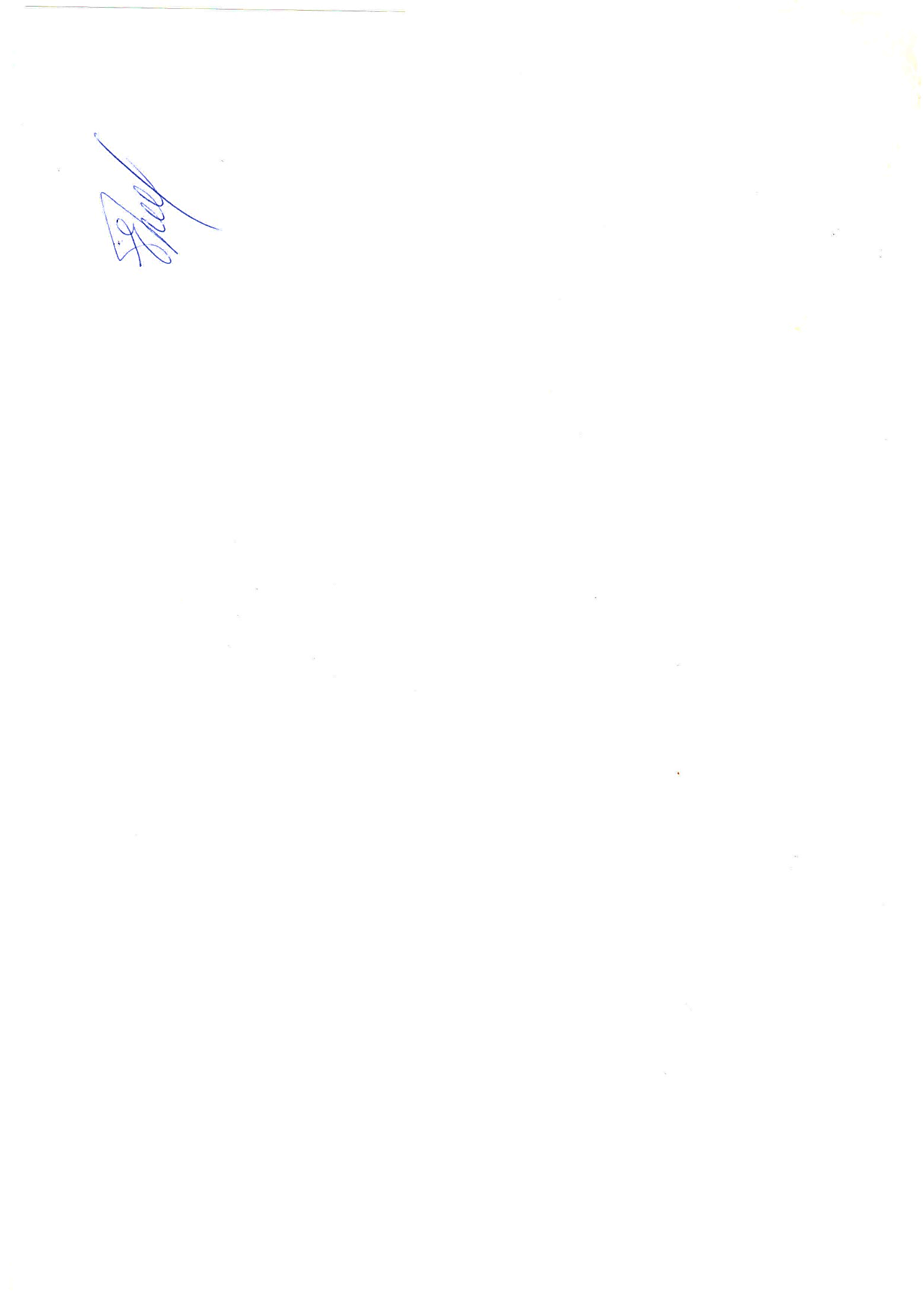 Начальник 5 НИЦ									 Е.В. Кинаш